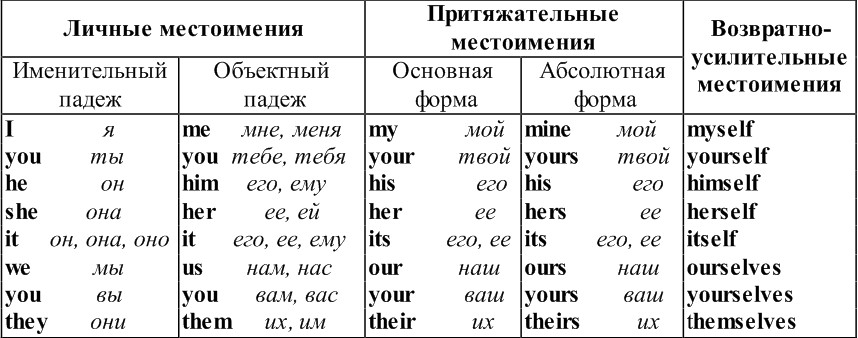 1. Fill the gaps with personal or reflexive pronouns.1 . He is quit right, I agree with … completely. 
2 . I looked at … in the mirror and left the house in a very good mood. 
3 . “Who is it?” — “It’s … may I come in?” 
4 . Mr. Lloyds is very fat … weighs over a hundred kilos? 
5 . … introduced his wife to the quests. 
6 . Where shall … meet, Bob? 
7 . James took the book and opened …. 
8 . We don’t dress … for dinner here. 
9 . I taught … to play the quitar. 
10 . Selfish people only care about …2. Complete the sentences using possessive pronouns (my, your, his, her, our, their).1 . I left … car in the garage. 
2 . Mary hung … coat on the peg. 
3 . Jack had … hair cut. 
4 . Neil and David ate … supper. 
5 . I hope you enjoy … holiday. 
6 . We’ll invite you round to … house sometime and complete these by addig a possessive with own. 
7 . You must make up … own mind. 
8 . The children had to cook … own supper. 
9 . Bill borrowed Jenny’s car … own can was being repaired. 
10 . I’ll bring … own sheets and towels. 
11 . Every dog had … own special basket to sleep in. 
12 . You should do … own washing up. 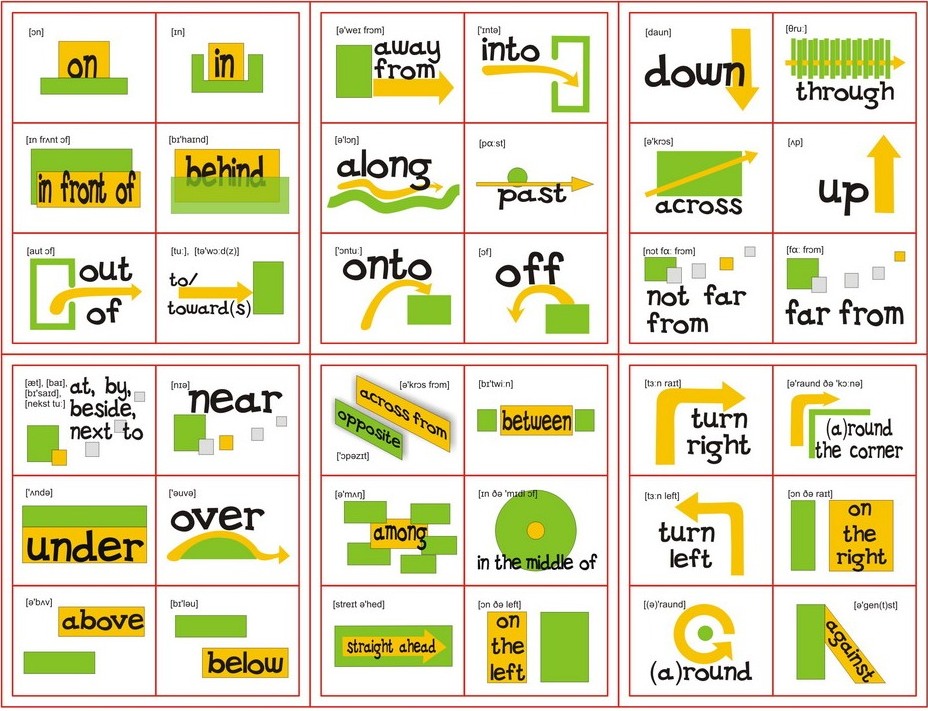 1. Поставьте необходимые предлоги в предложения.about     in      at       with     to        of        for       onMy sister will arrive … the station … 9 o’clock … the morning. Look … that beautiful photo … my baby daughter. I’m hungry. What’s … lunch today? This is the highest mountain … the world.What do you usually do … weekends? We are going … the party … Saturday. I bought a new pair … sunglasses … the chemist’s. What do you know … Scotland? The postman came … a letter … my Dad. Did you speak … the boss … your salary?Sam lives … home … his mother. Can you help me … my drawing? - … course I can. I met my future husband … a queue … the bus stop.Justin is … Kristy’s house.The diagram is … page 76 … the left.2. Выберите из скобок подходящий предлог.Does she come … (at/in/to) school … (on/by/in) bus? My office is … (near/near to/near with) the stadium. Kevin often goes abroad … (in/on/for) business. All the notices in the streets were … (on/by/in) French. What’s interesting … (on/in/at) TV … (on/at/in) the moment? Sorry. I took your bag … (on/for/by) mistake. Shall we go … (for/on/to) a walk? Kira is happy, she is … (on/in/with) love. We are waiting … (for/at/by) the rain to stop. Is Sophie good … (in/on/at) roller-skating? Is Tim interested … (at/in/by) marketing? I’m afraid … (by/with/of) big crowds of people. The forest was full … (with/of/by) mosquitoes. The patients are listening … (of/to/at) Mozart. Our plans depend … (on/from/in) the weather. We are … (out/of/out of) peaches. Could you go and buy some?I guess he annoys me … (for/on/in) purpose. 